Schulgarten   AGWolltest du schon immer einmal einem Samenkorn beim Wachsen zusehen? In der Schulgarten AG kannst du alle Freuden des Gärtnerns erleben: Unkraut zupfen, Äste aufsammeln, gießen, gießen, gießen, aber auch umgraben, säen, pflanzen, ernten und naschen. Wir legen gemeinsam Beete an, lernen Kartoffeln ernten, riechen an Lavendel und kosten Pfefferminze. Wenn wir Glück haben, können wir sogar Vögel und Insekten beobachten.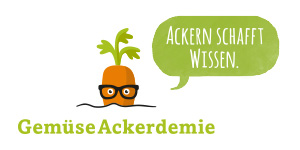 Der Acker ist seit dem Schuljahr 2019/2020 ein super Unterstützer von unserem Schulgarten. Es macht viel Freude mit ihnen gemeinsam die kleinen Pflanzen in den Boden zu setzen und das Gemüse wachsen zu lassen. Die AG ist für die Klassenstufe 1 - 4 geeignet und findet bei gutem Wetter im Schulgarten der Schule statt. Immer dienstags von 13:00 – 14:00 Uhr, Treffpunkt bl. Bank/ großer Schulhof (Saison April – Oktober)Ich freue mich auf alle GärtnerInnen! Eure Frau WeißHiermit melde ich mein Kind ____________________________________ (Vorname Name, Klasse) zur Schulgarten AG (dienstags von 13:00 – 14:00 Uhr) an. Ich informiere selbst den Hort über die Teilnahme meines Kindes an der AG._________________________________								(Datum, Unterschrift)Schulgarten   AGWolltest du schon immer einmal einem Samenkorn beim Wachsen zusehen? In der Schulgarten AG kannst du alle Freuden des Gärtnerns erleben: Unkraut zupfen, Äste aufsammeln, gießen, gießen, gießen, aber auch umgraben, säen, pflanzen, ernten und naschen. Wir legen gemeinsam Beete an, lernen Kartoffeln ernten, riechen an Lavendel und kosten Pfefferminze. Wenn wir Glück haben, können wir sogar Vögel und Insekten beobachten.Der Acker ist seit dem Schuljahr 2019/2020 ein super Unterstützer von unserem Schulgarten. Es macht viel Freude mit ihnen gemeinsam die kleinen Pflanzen in den Boden zu setzen und das Gemüse wachsen zu lassen. Die AG ist für die Klassenstufe 1 - 4 geeignet und findet bei gutem Wetter im Schulgarten der Schule statt. Immer dienstags von 13:00 – 14:00 Uhr, Treffpunkt bl. Bank/ großer Schulhof (Saison April – Oktober)Ich freue mich auf alle GärtnerInnen! Eure Frau WeißHiermit melde ich mein Kind ____________________________________ (Vorname Name, Klasse) zur Schulgarten AG (dienstags von 13:00 – 14:00 Uhr) an. Ich informiere selbst den Hort über die Teilnahme meines Kindes an der AG._________________________________								(Datum, Unterschrift)